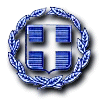 ΕΛΛΗΝΙΚΗ ΔΗΜΟΚΡΑΤΙΑ6η ΥΓΕΙΟΝΟΜΙΚΗ ΠΕΡΙΦΕΡΕΙΑ ΠΕΛΟΠΟΝΝΗΣΟΥ, ΙΟΝΙΩΝ ΝΗΣΩΝ,ΗΠΕΙΡΟΥ& ΔΥΤΙΚΗΣ ΕΛΛΑΔΑΣ ΓΕΝΙΚΟ ΝΟΣΟΚΟΜΕΙΟ ΑΡΤΑΣΓΡΑΦΕΙΟ ΔΙΟΙΚΗΤΗΆρτα  4  Φεβρουαρίου  2016ΔΕΛΤΙΟ ΤΥΠΟΥ           Γίνεται γνωστό ότι, στο Νοσοκομείο μας υπάρχει η δυνατότητα εμβολιασμού σε ανασφάλιστα παιδιά με τα παρακάτω εμβόλια :-MMR (ιλαρά-ερυθρά-παρωτίτιδα)-Tetravac (διφθερίτιδα-τέτανος-κοκκύτης-πολυομυελίτιδα)-Varilix (ανεμοβλογιά)-Ηπατίτιδας Β-Acti-Hib (αιμόφιλος)-Cervarix (HPV κατά του καρκίνου τραχήλου μήτρας)            Θα τηρηθεί σειρά προτεραιότητας μέχρι εξαντλήσεως των αποθεμάτων.Για ραντεβού και περισσότερες πληροφορίες μπορείτε να επικοινωνείτε καθημερινά με το Γραφείο Επισκεπτριών του Γ.Ν.Άρτας εργάσιμες ημέρες και ώρες στα τηλ. 2681-36-1599 και 1598.Ο ΔΙΟΙΚΗΤΗΣ ΤΟΥ ΝΟΣΟΚΟΜΕΙΟΥα.αΟ Δ/ΝΤΗΣ ΙΑΤΡΙΚΗΣ ΥΠΗΡΕΣΙΑΣΧΡΙΣΤΟΔΟΥΛΟΣ Λ. ΝΑΘΑΝΑΗΛ